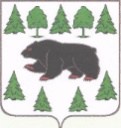 АДМИНИСТРАЦИЯ ТУРИНСКОГО ГОРОДСКОГО ОКРУГА24 мая 2021					                                                          № 75-пг. ТуринскОб утверждении Программы поддержки районных и школьных методических объединений     В соответствии с Уставом Муниципального казённого учреждения «Управление образованием Туринского городского округа», утвержденным постановлением главы Туринского городского округа от 15.11.2016г. №429 и в целях совершенствования муниципальной системы методической работы, поддержки районных и школьных методических объединений,ПРИКАЗЫВАЮ: Утвердить Программу поддержки районных и школьных методических объединений (Приложение).   Руководителям образовательных учреждений, руководителям районных и школьных методических объединений руководствоваться настоящей Программой при организации деятельности методических объединений.Данный приказ разместить на официальном сайте МКУ «Управление образованием» http://turinskuo.myl.ru/.Контроль исполнения настоящего приказа возложить на заместителя начальника Муниципального казённого учреждения «Управление образованием Туринского городского округа» Евсюкову О.А.Начальник                                                                                                       Л.Г. СитоваПриложение к приказу начальника МКУ «Управления образованием»         от 24.05.2021 №75-пПрограмма поддержки районных и школьных методических объединенийПовышение качества образования в системе общего образования через повышение уровня профессиональной компетентности педагога направлено на совершенствование работы профессиональных объединений педагогов      Основной целью методического объединения любого уровня является совершенствование методического и профессионального мастерства педагогов, развитие их творческого потенциала. Приоритетной задачей методических объединений является организация работы, направленной на развитие предметной и методической компетенции учителя. В работе методических объединений решаются следующие задачи: - обеспечение профессионального, компетентностного, творческого роста педагогов; - освоение нового содержания, технологий и методов педагогической деятельности; - организация проектной, исследовательской, инновационной деятельности в рамках предмета или предметной области; - создание атмосферы ответственности за конечные результаты педагогической деятельности; - изучение и анализ состояния учебного предмета или группы предметов определенной образовательной области; - обобщение педагогического опыта, его трансляция и внедрение в практику.ПАСПОРТ ПРОГРАММЫДорожная карта реализации программы поддержки районных и школьных методических объединенийМУНИЦИПАЛЬНОЕ КАЗЁННОЕ УЧРЕЖДЕНИЕ«УПРАВЛЕНИЕ ОБРАЗОВАНИЕМ ТУРИНСКОГО ГОРОДСКОГО ОКРУГА»(МКУ «УПРАВЛЕНИЕ ОБРАЗОВАНИЕМ»)ПРИКАЗНаименованиеПрограмма поддержки муниципальных и школьных методических объединенийОснования разработки программы1. Федеральный закон от 29.12.2012 № 273-ФЗ «Об образовании в Российской Федерации» 2. Распоряжение Правительства Российской Федерации от 25.05.2015 № 996-р «Об утверждении Стратегии развития воспитания в Российской Федерации на период до 2025 года». 3. Постановление Правительства Российской Федерации от 26.12.2017 № 1642 «Об утверждении государственной программы Российской Федерации «Развитие образования» (ред. от 26.04.2018) 4. Приказ Минобрнауки Российской Федерации от 26.07.2017 № 703 «Об утверждении Плана мероприятий («дорожной карты») Министерства образования и науки Российской Федерации по формированию и введению национальной системы учительского роста» 5. Приказ Минтруда Российской Федерации от 18.10.2013 № 544н «Об утверждении профессионального стандарта «Педагог» (в ред. от 05.08.2016)6. Приказ Министерства общего и профессионального образования Свердловской области от 18.12.2018 №615-Д «О региональной системе оценки качества образования Свердловской области»;7. Приказ Министерства образования и молодежной политики Свердловской области от 09.07.2019 №97-Д «Об утверждении Плана мероприятий («дорожной карты») по развитию региональной системы оценки качества образования и региональных механизмов управления качеством образования в Свердловской области»Анализ методической работы школьных и районных методических объединений, функционирующих в образовательных учреждениях, подведомственных МКУ «Управление образованием»Важнейшим средством повышения педагогического мастерства профессионализма учителей, связующим в единое целое всю систему работы является методическая работа. В современных условиях роль методической работы значительно возросла в связи с необходимостью рационально и оперативно использовать новые передовые технологии, методики, приемы, формы обучения и воспитания. С целью повышения профессионального мастерства педагогических работников функционирует 16 районных методических объединений и 57 школьных методических объединений в общеобразовательных учреждениях. Созданы районные методические объединения учителей: математики, информатики, физики, русского языка и литературы, истории и обществознания, физической культуры, иностранного языка, технологии, начальных классов, преподавателей-организаторов ОБЖ, ОРКСЭ, ОДНКНР, химии, педагогов-библиотекарей, педагогов-психологов, социальных педагогов, учителей-логопедов. Дошкольное образование сопровождает 3 районных методических объединения: инструкторов по физической культуре, музыкальных руководителей, воспитателей подготовительных групп.  На уровне района с 2019 года создан и работает Методический Совет, курирующий все вопросы методической работы. На уровне школ методическую работу организуют и сопровождают школьные методические советы. Анализ методической работы на муниципальном уровне выявил проблемы: отсутствие модели мониторинга эффективности работы районных и школьных методических объединений, не сформирована система мониторинга выявления профессиональных дефицитов педагогов, недостаточно организована поддержка молодых педагогов. Анализ выявленных недостатков актуализирует проблему поддержки и развития методических объединений педагогов на районном и школьном уровнях.Цель программы1. Повысить эффективность деятельности районных и школьных методических объединений;2. Обеспечить доступную сеть качественных услуг по методической поддержке профессионального развития работников муниципальной системы образования  Задачи программы1. Информационная поддержка Задача: удовлетворение информационных потребностей педагогических и руководящих работников образовательных организаций. 2.Диагностико-прогностическая и экспертно-аналитическая поддержка Задача: организация, проведение и анализ результатов мониторингов, диагностических исследований, экспертиз, разработка на их основе рекомендаций руководителям, педагогическим работникам образовательных организаций. 3. Организационно-методическая и консультационная поддержка Задача: организация и проведение методических мероприятий (проблемных, методических семинаров, «круглых столов», обмена опытом, стажировок и др.), группового и индивидуального консультирования руководящих и педагогических работников образовательных организаций 4. Поддержка и сопровождение молодых педагогов, организация наставничества Задача: создание условий для развития и реализации профессионально-личностного потенциала молодых педагоговЭтапы реализации программы1 этап – организационный (май 2021-декабрь 2021) 2 этап – основной (январь 2022 – январь 2023) 3 этап - заключительный (январь 2023 – май 2023)Ожидаемые результаты - организация наставничества для 100% молодых педагогов; - проведение муниципального конкурса школьных методических объединений; - разработка и внедрение муниципальной программы или проекта повышения профессиональной компетентности педагогов в области работы с одаренными детьми; - разработка и внедрение муниципальной программы или проекта повышения профессиональной компетентности педагогов в области организации предпрофильной подготовки и профильного обучения; - разработка и внедрение муниципальной программы или проекта повышения профессиональной компетентности педагогов в области организации инклюзивных практик; - разработка и реализация «Дорожной карты» повышения качества образования в школах с низкими результатами обучения; - разработка и внедрение муниципальных программ или проекта в области цифровизации образовательного процесса;  - проведение муниципального этапа конкурса «Учитель года»; - проведение муниципальных конкурсов профессионального мастерства по различным направлениям.  № п/пМероприятия Сроки выполненияответственные1.Информационная поддержкаЗадача: удовлетворение информационных потребностей педагогических и руководящих работников образовательных организаций1.Информационная поддержкаЗадача: удовлетворение информационных потребностей педагогических и руководящих работников образовательных организаций1.Информационная поддержкаЗадача: удовлетворение информационных потребностей педагогических и руководящих работников образовательных организаций1.Информационная поддержкаЗадача: удовлетворение информационных потребностей педагогических и руководящих работников образовательных организаций1.1. Информирование педагогических и руководящих работников о государственной и региональной политике в сфере образованияВ течение всего периодаСпециалисты, руководители ОУ, МО  1.2.Информирование педагогических работников о новых направлениях в области педагогики, психологии, методики, в том числе о продуктивных образовательных технологиях, методиках, средствах обучения и воспитанияВ течение всего периодаСпециалисты, руководители ОУ, МО    1.3. Составление плана-заявки на курсы повышения квалификации и переподготовки руководящих и педагогических кадров на текущий годВ течение всего периодаМингалева Л.И.,  руководители ОУ     1.4.Информирование педагогических работников        о новинках учебно-методической литературы В течение всего периода Специалисты,руководители ОУ, МО         1.5.Информирование педагогических работников         о научно-практических конференциях, образовательных событиях, учебно-методических мероприятиях и других формах педагогического общения федерального, регионального и муниципального уровней; семинарах, вебинарах ведущих российских ученых и практиковВ течение всего периодаСпециалисты, руководители ОУ, МО1.6.Информирование руководящих работников о конкурсных мероприятиях разных уровней    для педагогических работников; об актуальных грантах в сфере образованияВ течение всего периодаСпециалисты1.7.Информирование руководящих и педагогических работников об открытых профессионально-общественных обсуждениях, мониторингах В течение всего периодаСпециалисты, руководители ОУ, МО1.8Освещение методических мероприятий на сайте МКУ «Управление образованием», образовательных учрежденийпостоянноСпециалисты, руководители ОУ2. Диагностико-прогностическая и экспертно-аналитическая поддержкаЗадача: организация, проведение и анализ результатов мониторингов, диагностических исследований, экспертиз, разработка на их основерекомендаций руководителям, педагогическим работникам образовательных организаций2. Диагностико-прогностическая и экспертно-аналитическая поддержкаЗадача: организация, проведение и анализ результатов мониторингов, диагностических исследований, экспертиз, разработка на их основерекомендаций руководителям, педагогическим работникам образовательных организаций2. Диагностико-прогностическая и экспертно-аналитическая поддержкаЗадача: организация, проведение и анализ результатов мониторингов, диагностических исследований, экспертиз, разработка на их основерекомендаций руководителям, педагогическим работникам образовательных организаций2. Диагностико-прогностическая и экспертно-аналитическая поддержкаЗадача: организация, проведение и анализ результатов мониторингов, диагностических исследований, экспертиз, разработка на их основерекомендаций руководителям, педагогическим работникам образовательных организаций2.1Изучение показателей качества результатов обучающихся по итогам ГИАИюль-август (ежегодно)Евсюкова О.А.,руководители ОУ, МО      2.2Изучение показателей качества результатов обучающихся по итогам ВПРПо графику проведения ВПРЕвсюкова О.А., руководители ОУ, МО  2.3Изучение профессиональных затруднений педагогов для оказания методической помощи в методических объединенияхСентябрь 2021руководители МО  2.4Проведение муниципального мониторинга профессиональных потребностей и дефицитов работников образованияАпрель  (ежегодно)Евсюкова О.А.  2.5Подготовка методических рекомендаций по различным направлениям деятельностиВ течение всего периодаСпециалисты, руководители ОУ2.6Подготовка рекомендаций по итогам изучения показателей качества результатов обучающихся по итогам ГИА, ВПРВ течение всего периода Евсюкова О.А., Руководители ОУ, МО  2.7Анализ деятельности районных методических объединенийЕжегодноиюньМалкова Л.К., руководители МО2.8Экспертная оценка методических и дидактических материалов В течение всего периодаРуководители МО, школьный методический совет, районный Методический совет3. Организационно-методическая и консультационная поддержкаЗадача: организация и проведение методических мероприятий (проблемных, научно-методических, проектировочных, модельных и др. семинаров, вебинаров, «круглых столов», стажировок, обмена опытом), групповое и индивидуальное консультирование педагогическихработников образовательных организаций3. Организационно-методическая и консультационная поддержкаЗадача: организация и проведение методических мероприятий (проблемных, научно-методических, проектировочных, модельных и др. семинаров, вебинаров, «круглых столов», стажировок, обмена опытом), групповое и индивидуальное консультирование педагогическихработников образовательных организаций3. Организационно-методическая и консультационная поддержкаЗадача: организация и проведение методических мероприятий (проблемных, научно-методических, проектировочных, модельных и др. семинаров, вебинаров, «круглых столов», стажировок, обмена опытом), групповое и индивидуальное консультирование педагогическихработников образовательных организаций3. Организационно-методическая и консультационная поддержкаЗадача: организация и проведение методических мероприятий (проблемных, научно-методических, проектировочных, модельных и др. семинаров, вебинаров, «круглых столов», стажировок, обмена опытом), групповое и индивидуальное консультирование педагогическихработников образовательных организаций3.1Разработка и реализация плана-графика повышения квалификации педагогических работников соответствии с требованиями профессиональных стандартов в области образованияВ течение всего периодаРуководители ОУ3.2Планирование курсов повышения квалификации   в   формате   корпоративного обучения с учетом запросов педагогических работников образовательных организаций  В течение всего периодаРуководители ОУ3.3Организация и проведение научно-практических конференций, педагогических интенсивов, семинаров, стажировок, практикумов, педагогических мастерских, мастер-классов, круглых столов и других форм педагогического общенияВ течение всего периодаСпециалисты, руководители ОУ, руководители МО3.4Координация деятельности методических объединенийВ течение всего периодаМалкова Л.К.3.5Методическая поддержка и курирование деятельности стажировочных и инновационных площадокВ течение всего периодаЦиркина Т.А.,методический совет, руководители МО3.6Консультирование, оказание помощи по разработке материалов из опыта работы педагогических       работников, инновационных площадокВ течение всего периодаСпециалисты, руководители ОУ3.7Оказание помощи педагогическим работникам в осуществлении анализа и оценки результатов профессиональной деятельности в том числе при подготовке к аттестации, профессиональным конкурсам и др.В течение всего периодаСпециалисты, руководители ОУ3.8Консультирование (индивидуальное и групповое), оказание помощи в подготовке методических материалов из опыта работы, конкурсных материаловВ течение всего периодаСпециалисты, руководители ОУ3.9Консультирование руководителей методических объединений, заместителей руководителей ОО по вопросам управления методической работойВ течение всего периодаСпециалисты, руководители ОУ3.10Проведение муниципального этапа конкурса «Учитель года»В течение всего периодаМингалева Л.И.3.11Проведение муниципального конкурса школьных методических объединений2 квартал2022Малкова Л.К.3.12Проведение регулярных методических семинаров для руководителей ОУ, заместителей директоров по УВР, заместителей директоров по воспитательной работе  В течение всего периодаСпециалисты3.13Проведение регулярных методических семинаров для педагогов-психологов, социальных педагоговВ течение всего периодаСпециалисты, руководители МО3.14Проведение методических семинаров для руководителей   методических объединенийВ течение всего периодаСпециалисты3.15Разработка муниципального проекта или программы повышения профессиональной компетенции педагогов в области организации работы с одаренными детьми4 кв.2021Асташкевич Л.И.3.16Разработка муниципального проекта или программы повышения профессиональной компетенции педагогов в области организации работы по предпрофильной подготовке и профильному обучению4 кв.2021Циркина Т.А.,Мингалева Л.И3.17Разработка муниципального проекта или программы повышения профессиональной компетенции педагогов в области организации инклюзивных практик4 кв.2021Первухина Ю.В.,  Мингалева Л.И.3.18Разработка муниципального проекта или программы повышения профессиональной компетенции педагогов в области организации работы по цифровизации образовательного процесса4 кв.2021Культикова Л.Н.3.19Реализация мероприятий «Дорожной карты» повышения качества образования в школах с низкими результатами обучения и школах, функционирующих в неблагоприятных социальных условиях2021-2022Евсюкова О.А.3.20Анализ деятельности инновационных и стажировочных площадок на заседании Методического советасентябрь(ежегодно)Циркина Т.А.3.21Индивидуальные консультации (скайп-консультации, @-консультации)В течение всего периодаСпециалисты, руководители ОУ4. Поддержка и сопровождение молодых педагогов, организация наставничестваЗадача: создание условий для развития и реализации профессионально-личностного потенциала молодых педагогов4. Поддержка и сопровождение молодых педагогов, организация наставничестваЗадача: создание условий для развития и реализации профессионально-личностного потенциала молодых педагогов4. Поддержка и сопровождение молодых педагогов, организация наставничестваЗадача: создание условий для развития и реализации профессионально-личностного потенциала молодых педагогов4. Поддержка и сопровождение молодых педагогов, организация наставничестваЗадача: создание условий для развития и реализации профессионально-личностного потенциала молодых педагогов4.1Реализация комплекса мероприятий по поддержке профессионального развития молодых специалистов, системы наставничества в образовательных организацияхВ течение всего периодаРуководители ОУ4.2Выявление педагогических проблем молодых учителей, выработка необходимых рекомендацийВ течение всего периодаРуководители ОУ, МО4.3Анкетирование «Выявление профессиональных затруднений молодых педагогов»Май(ежегодно)Малкова Л.К.4.4Круглый стол «Повышение профессиональной компетенции молодых педагогов» «Стать успешным учителем..»Сентябрь 2021Специалисты4.5Организация деятельности«Школы молодого педагога» 2021-2023Малкова Л.К.,  Мингалева Л.И.4.6Участие молодых специалистов в районных мероприятиях, семинарах, практикумах, совещаниях и т. д.В течение всего периодаРуководители ОУ, МО4.7Организация наставничества с целью оказания помощи молодым педагогам в профессиональном становленииВ течение всего периодаРуководители ОУ, МО